                                                 Project / Projekt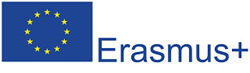 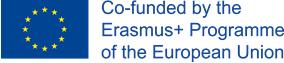 Creative, Active, Responsible Students in the Digital WorldTvůrčí, aktivní, zodpovědná mládež v digitální doběRomania (28th November – 3rd December 2016)Rumunsko (28. listopad – 3. prosinec 2016)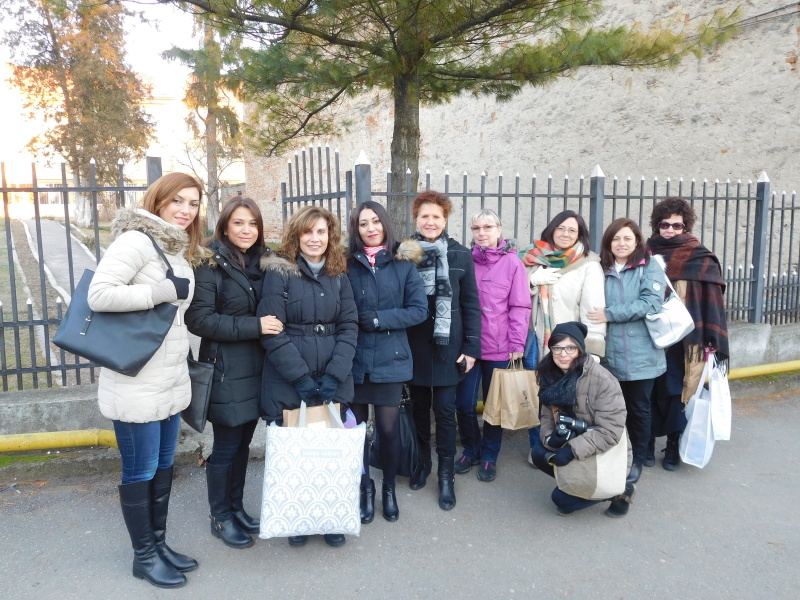 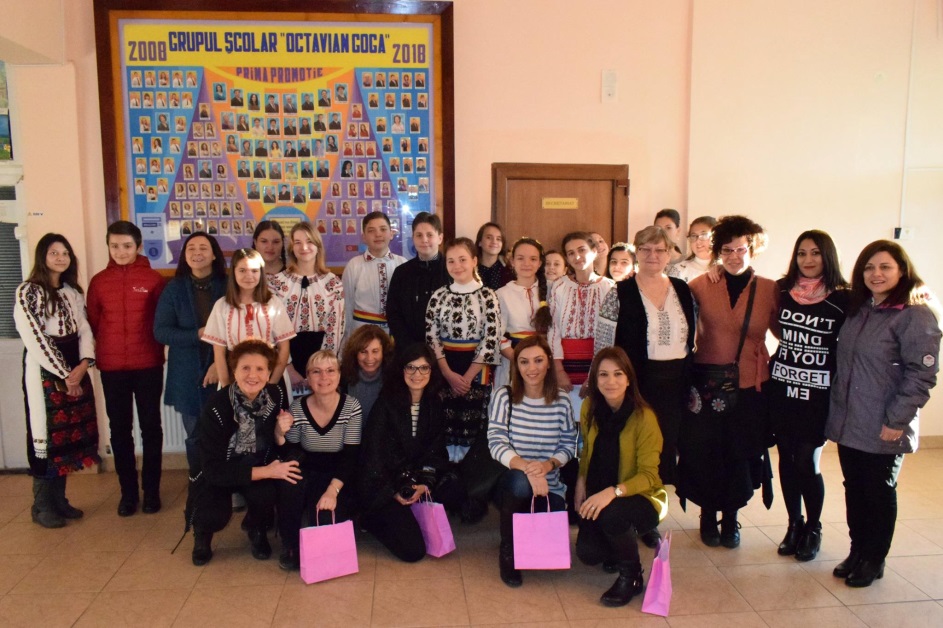 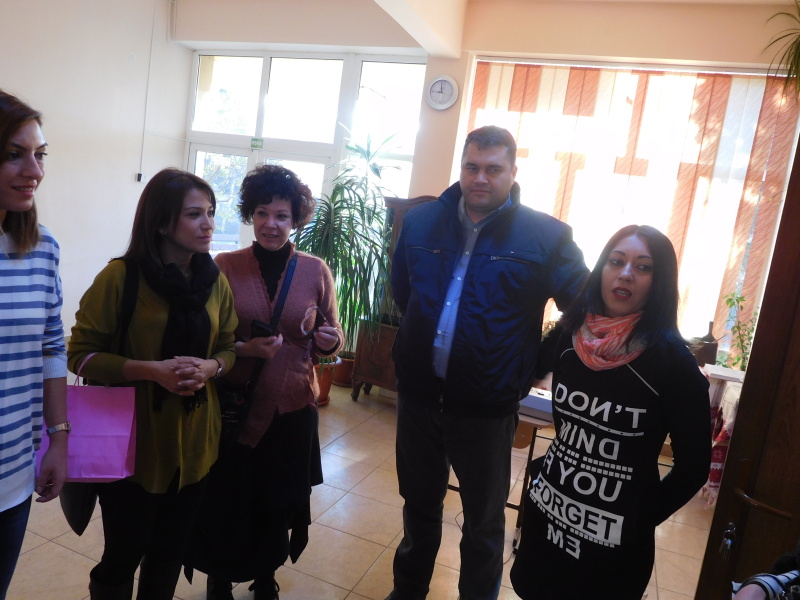 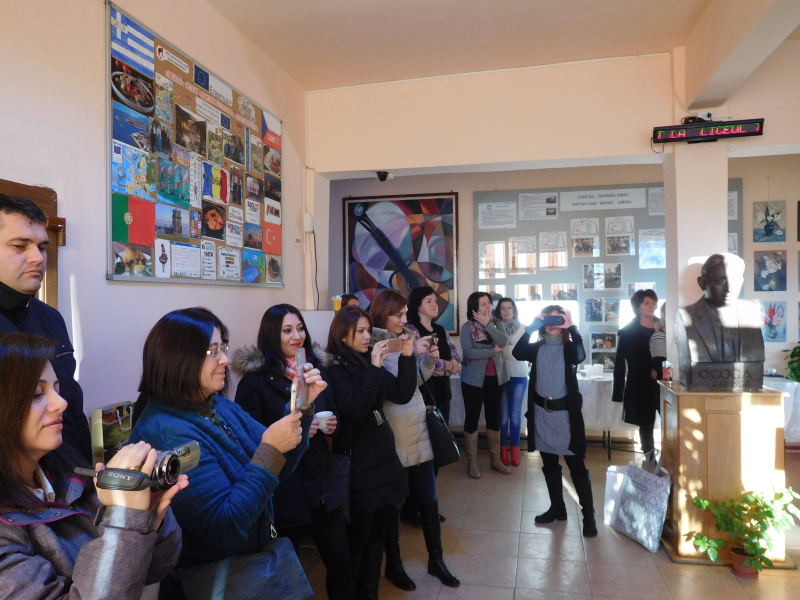 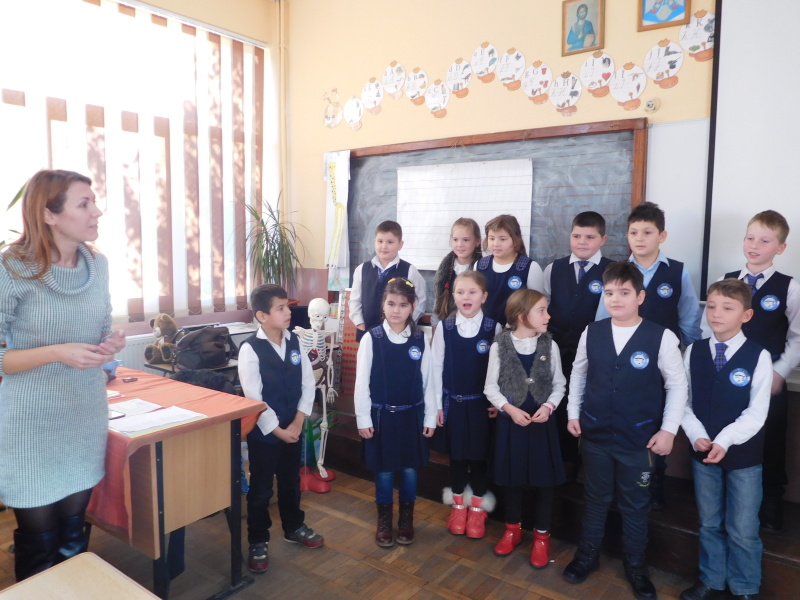 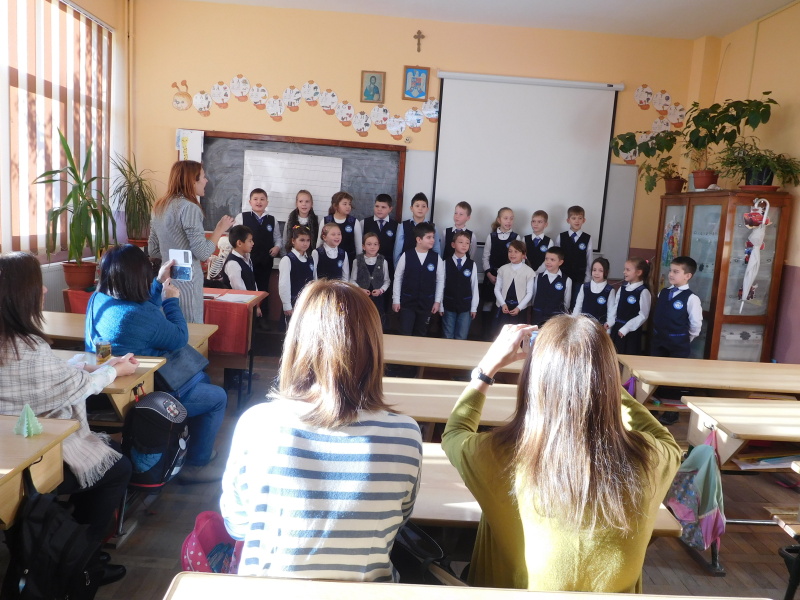                                                  Project / ProjektCreative, Active, Responsible Students in the Digital WorldTvůrčí, aktivní, zodpovědná mládež v digitální doběRomania (28th November – 3rd December 2016)Rumunsko (28. listopad – 3. prosinec 2016)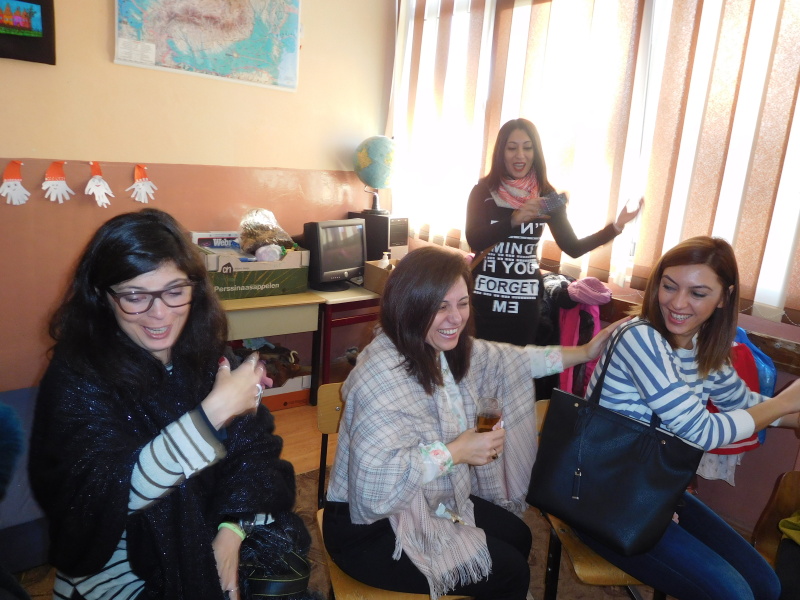 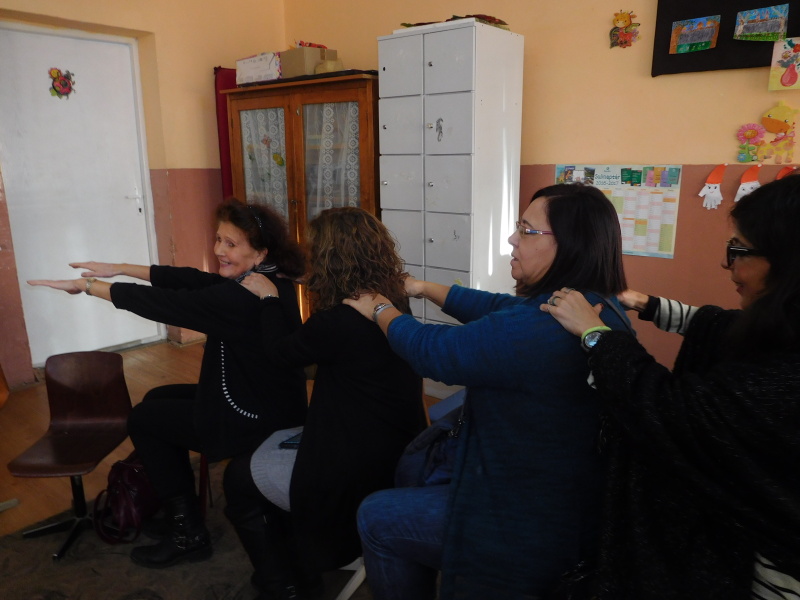 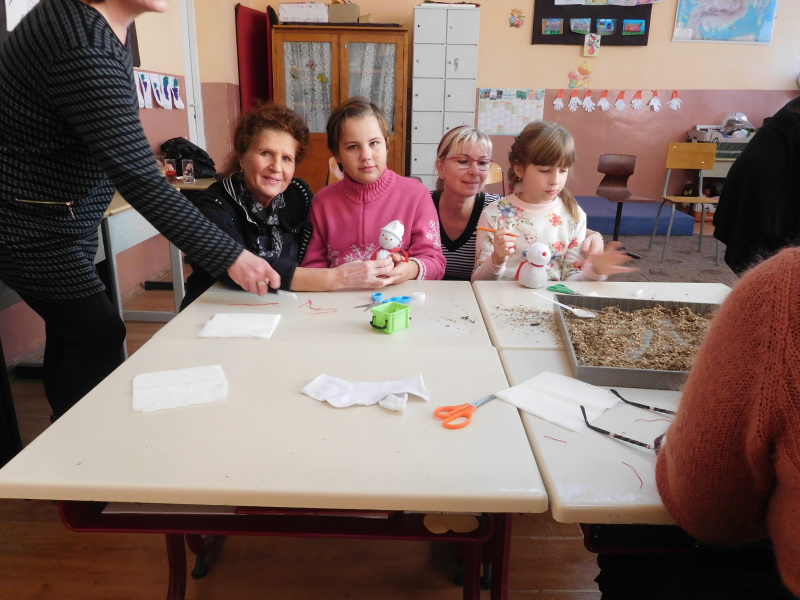 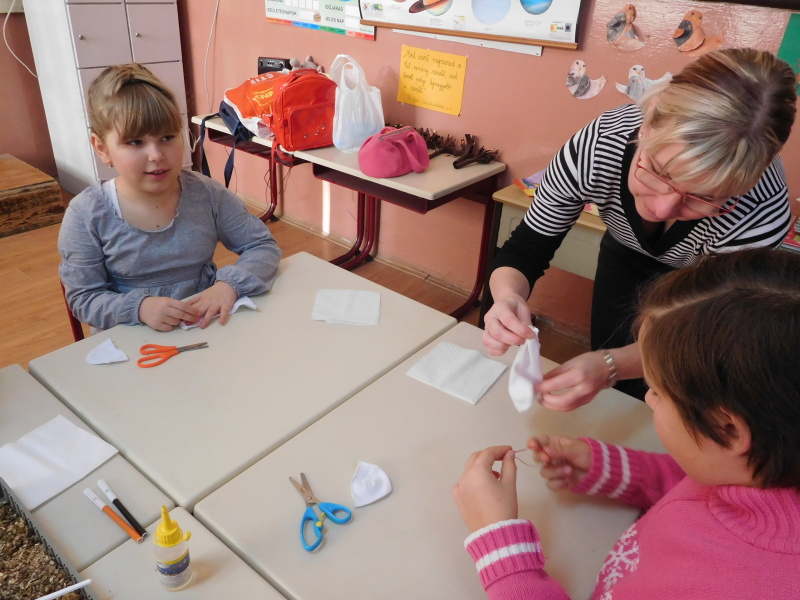 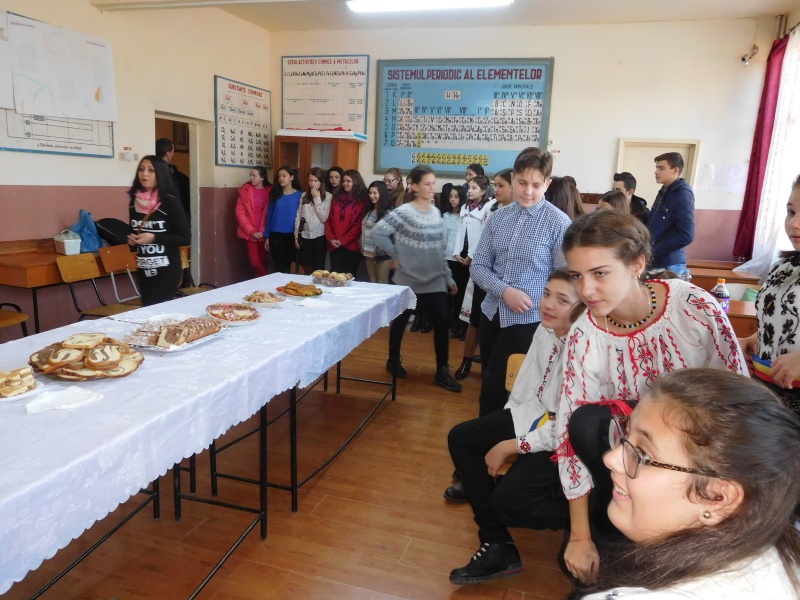 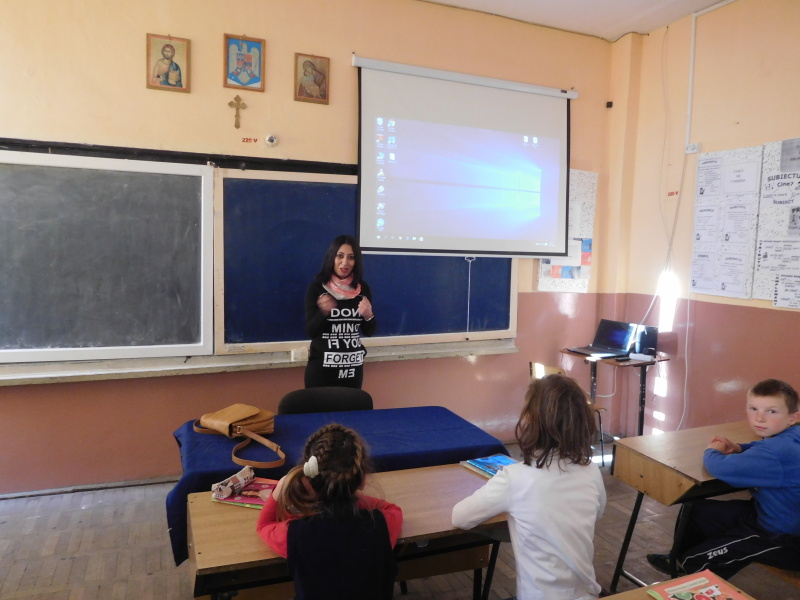                                                  Project / ProjektCreative, Active, Responsible Students in the Digital WorldTvůrčí, aktivní, zodpovědná mládež v digitální doběRomania (28th November – 3rd December 2016)Rumunsko (28. listopad – 3. prosinec 2016)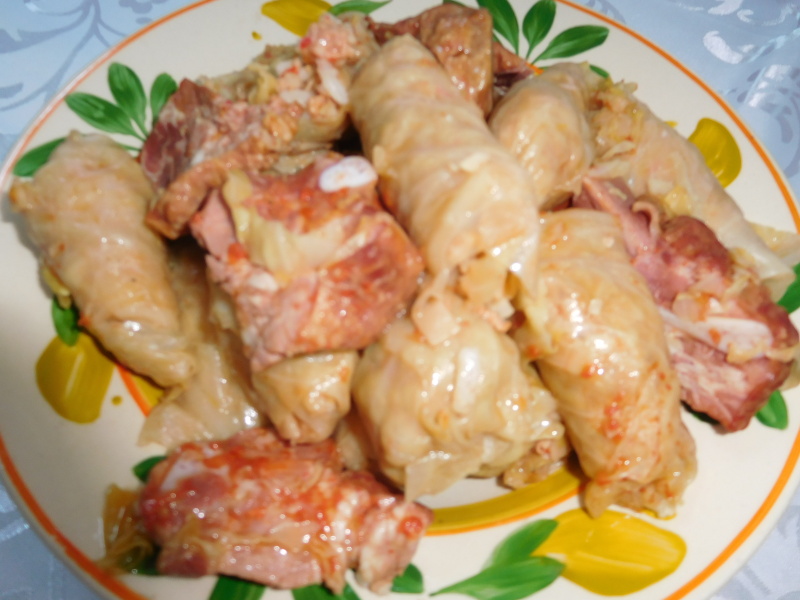 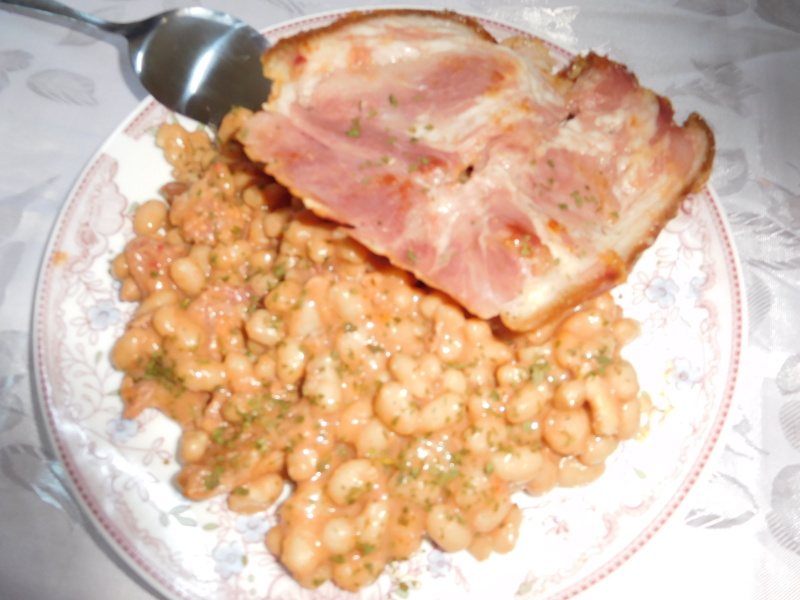 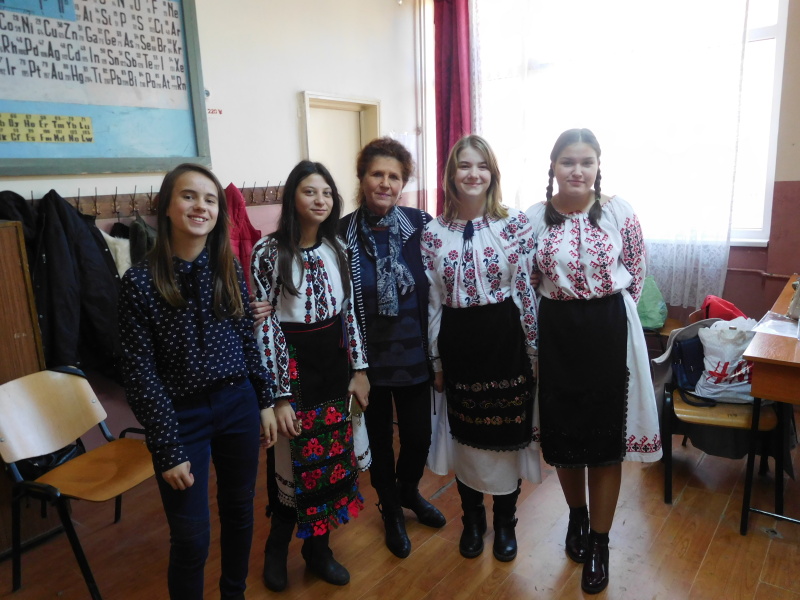 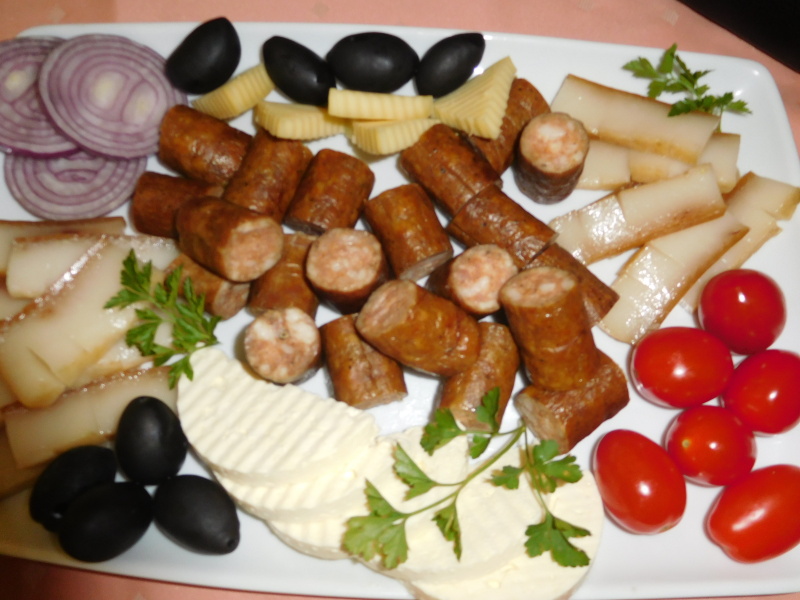 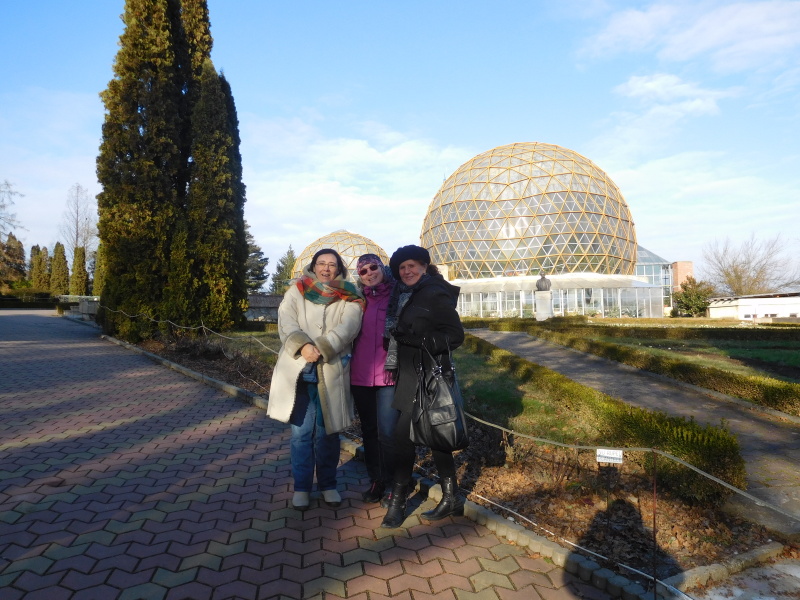 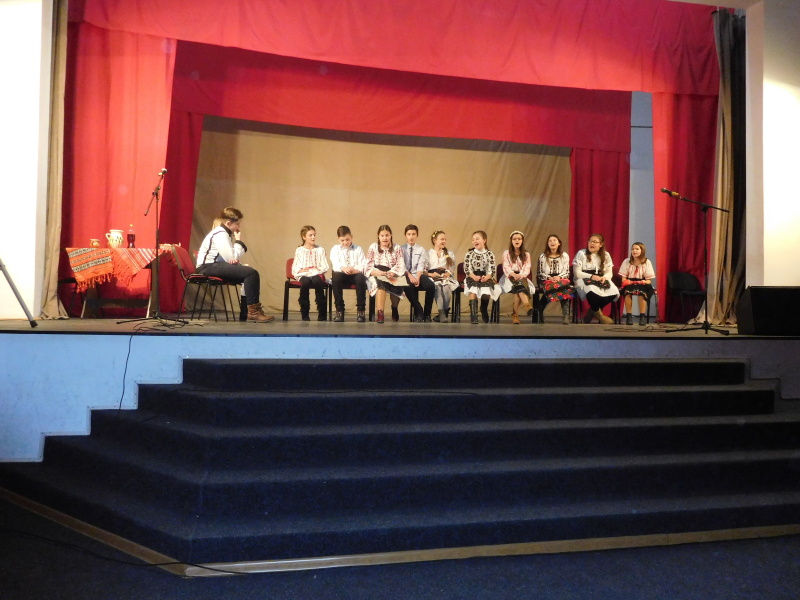                                                  Project / ProjektCreative, Active, Responsible Students in the Digital WorldTvůrčí, aktivní, zodpovědná mládež v digitální doběRomania (28th November – 3rd December 2016)Rumunsko (28. listopad – 3. prosinec 2016)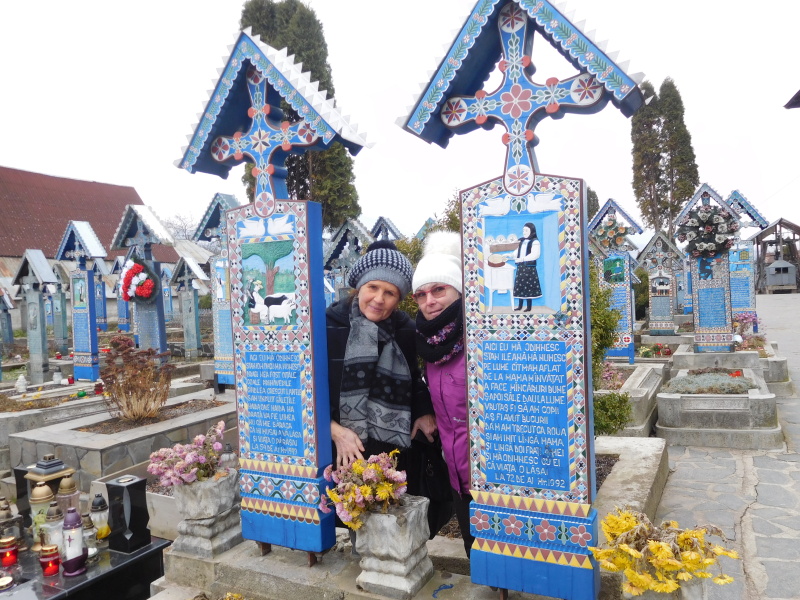 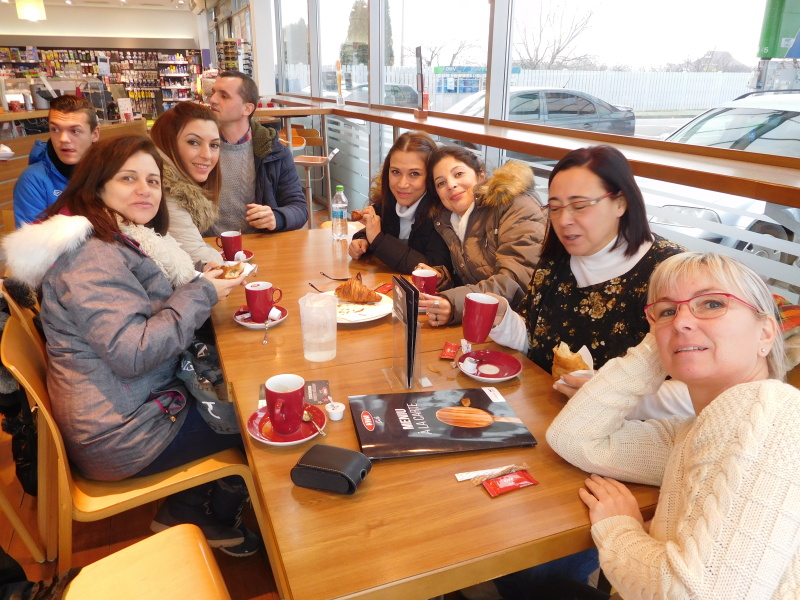 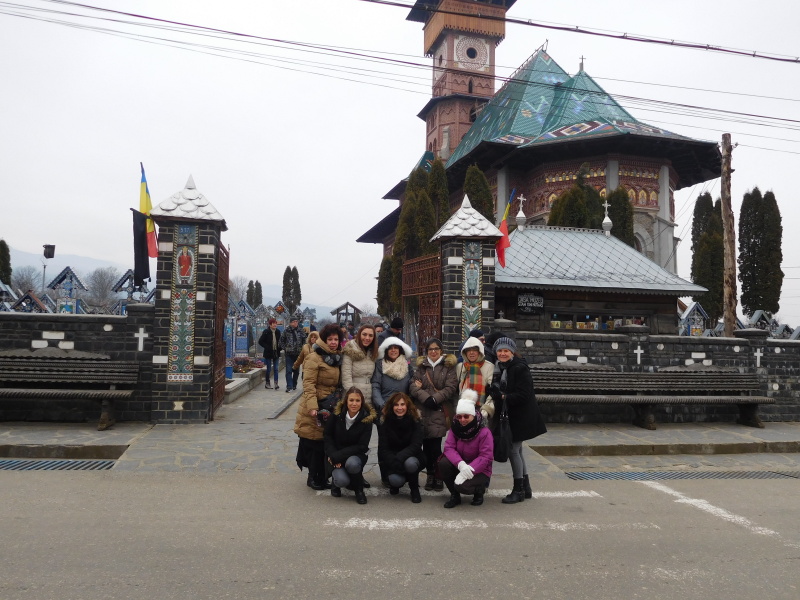 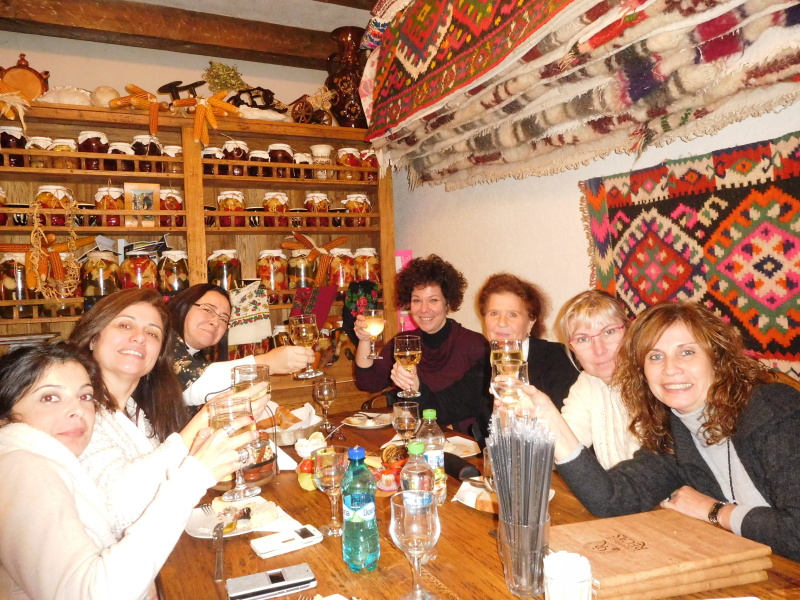 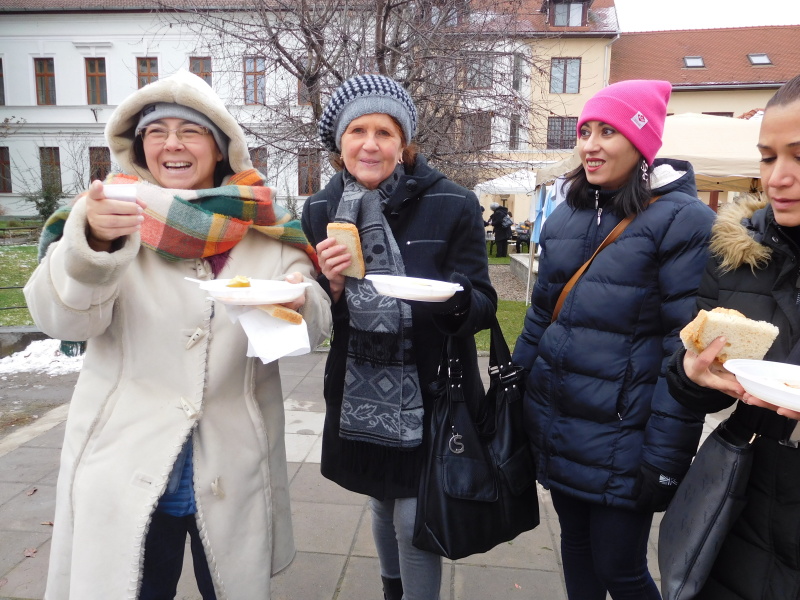 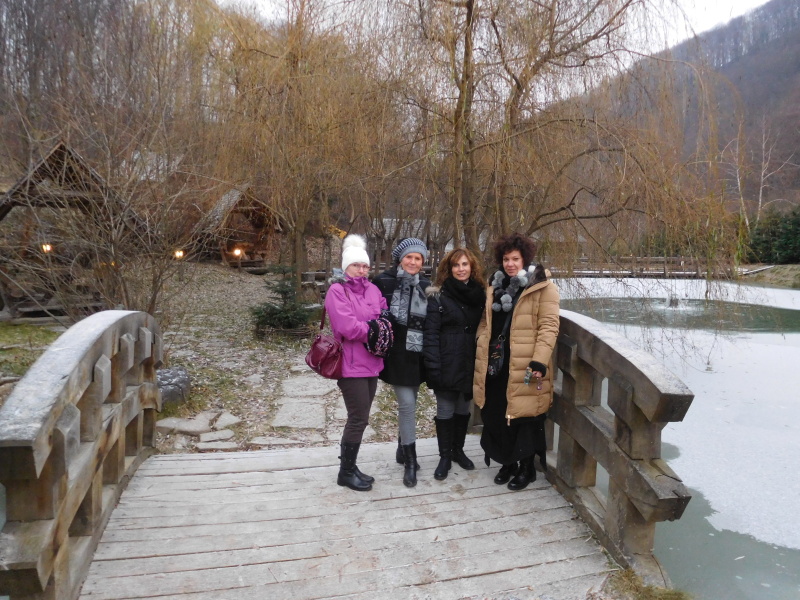                                                  Project / ProjektCreative, Active, Responsible Students in the Digital WorldTvůrčí, aktivní, zodpovědná mládež v digitální doběRomania (28th November – 3rd December 2016)Rumunsko (28. listopad – 3. prosinec 2016)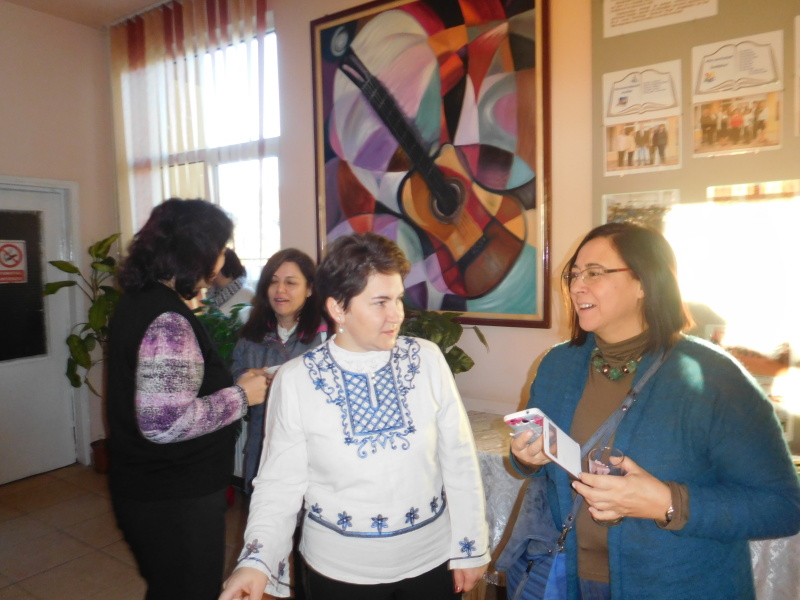 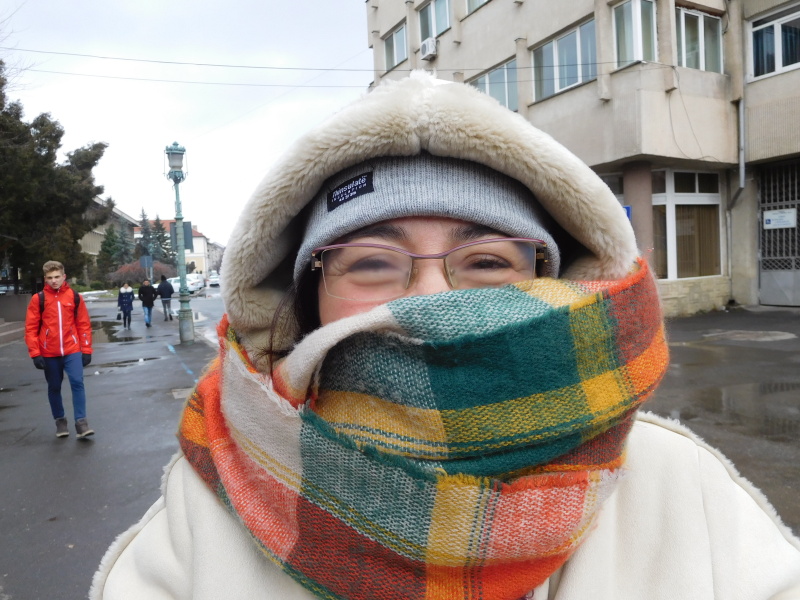 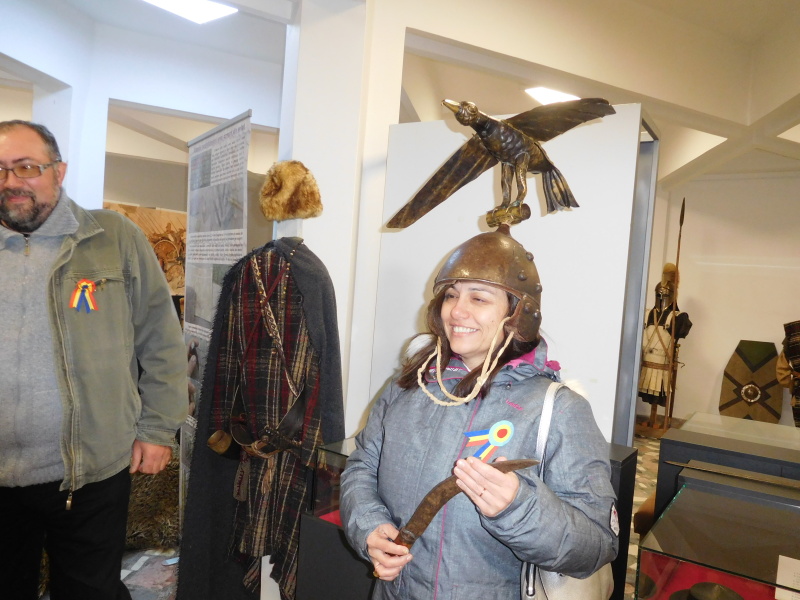 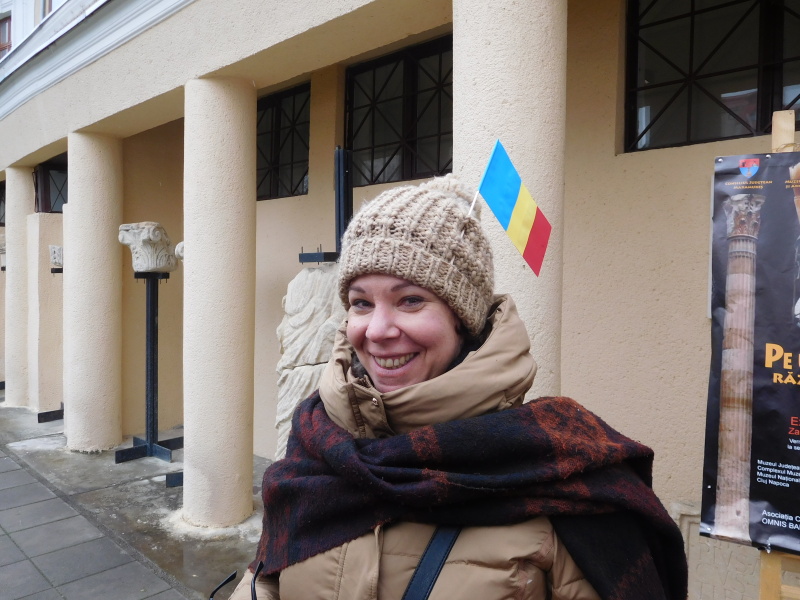 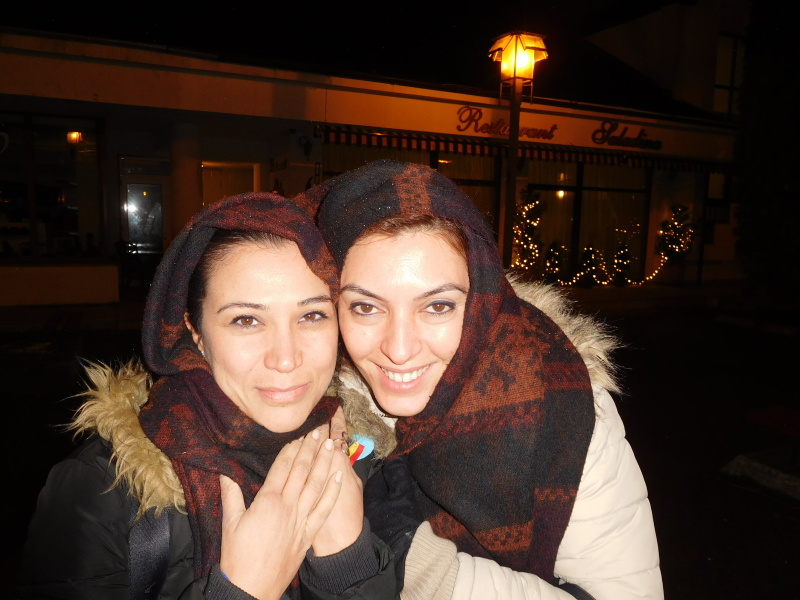 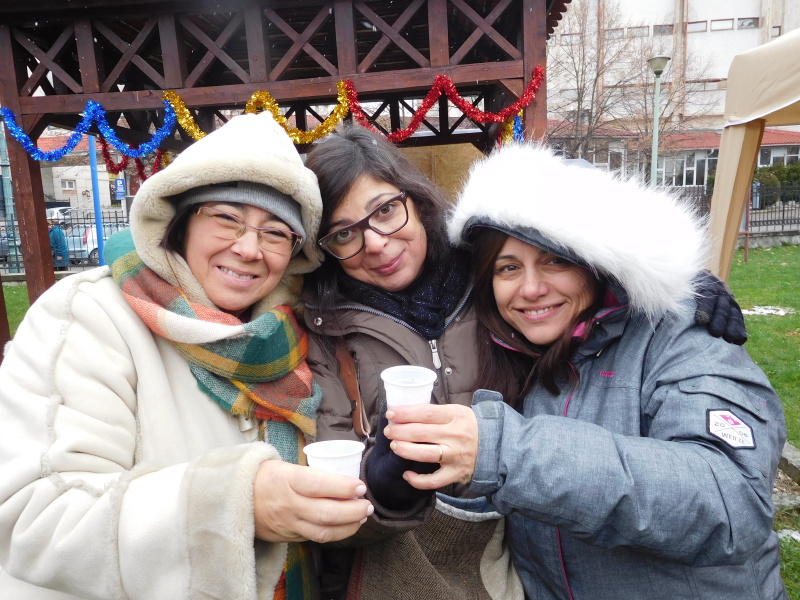                                                  Project / ProjektCreative, Active, Responsible Students in the Digital WorldTvůrčí, aktivní, zodpovědná mládež v digitální doběRomania (28th November – 3rd December 2016)Rumunsko (28. listopad – 3. prosinec 2016)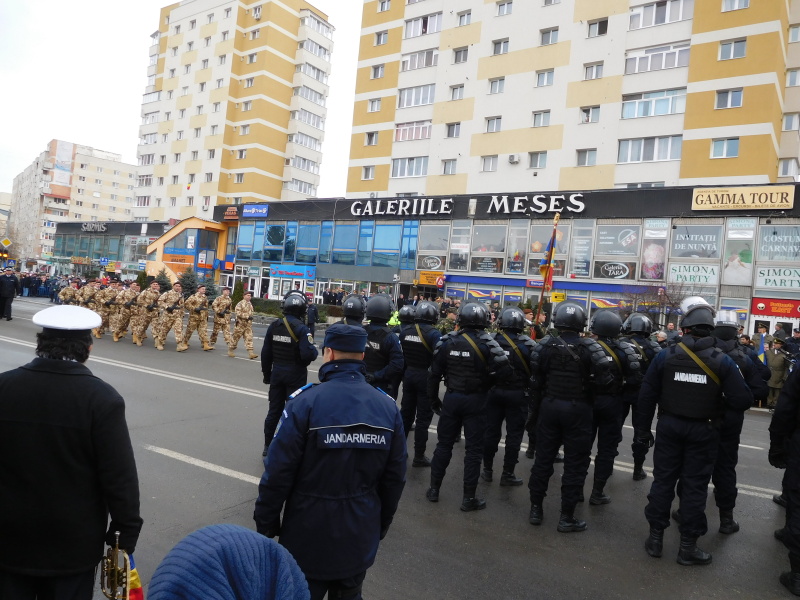 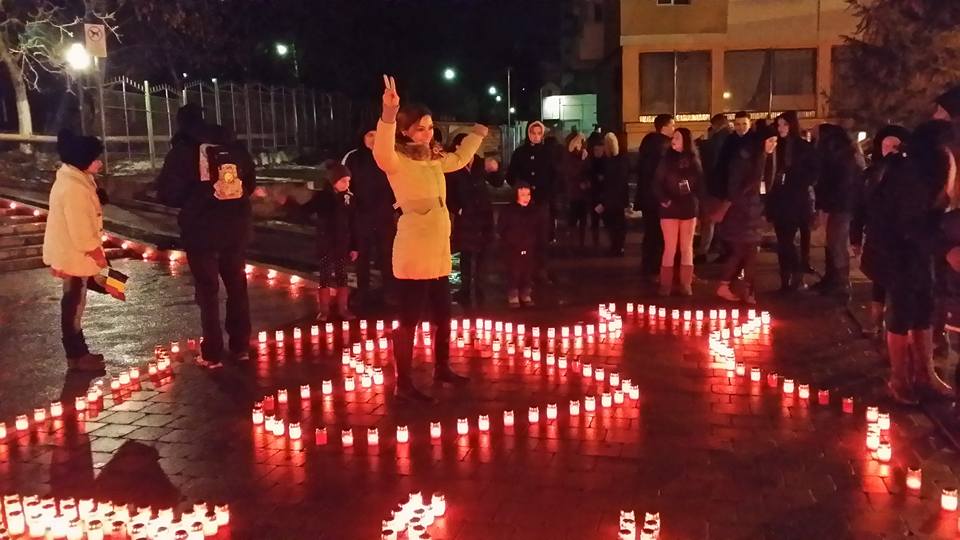 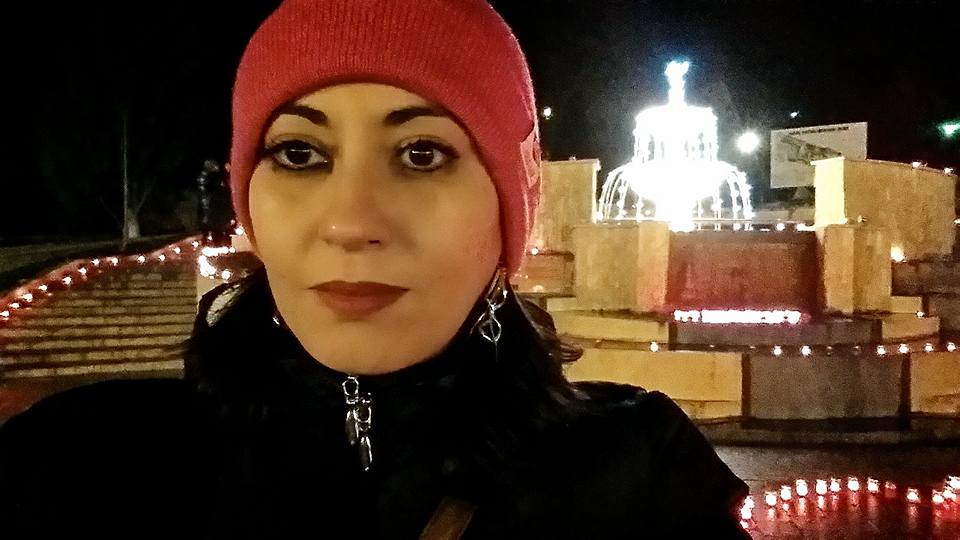 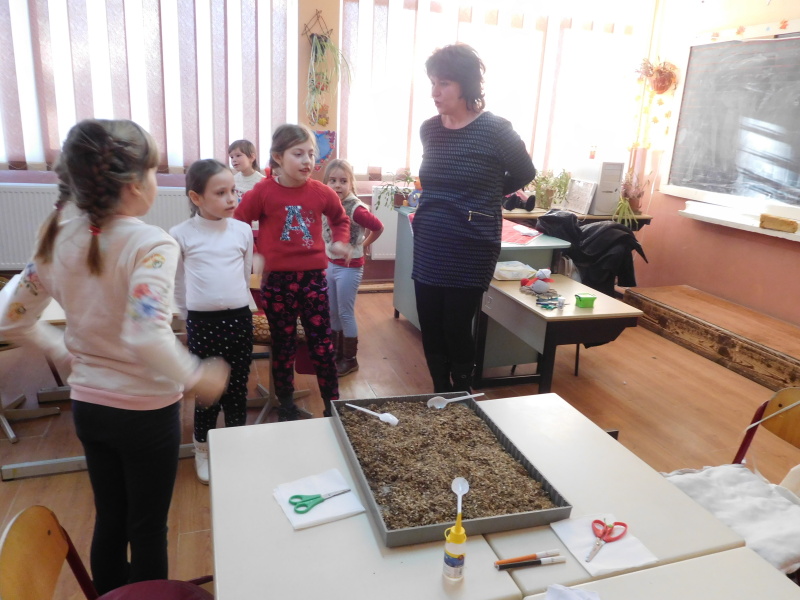 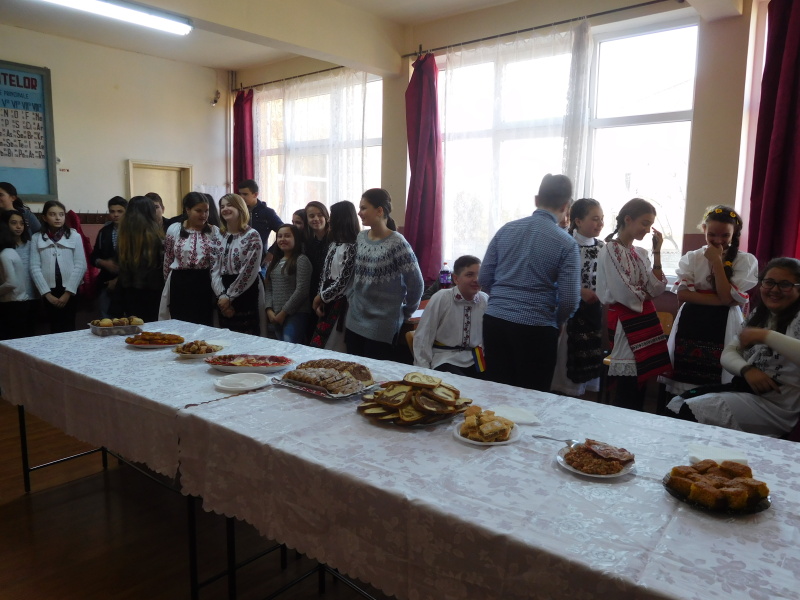 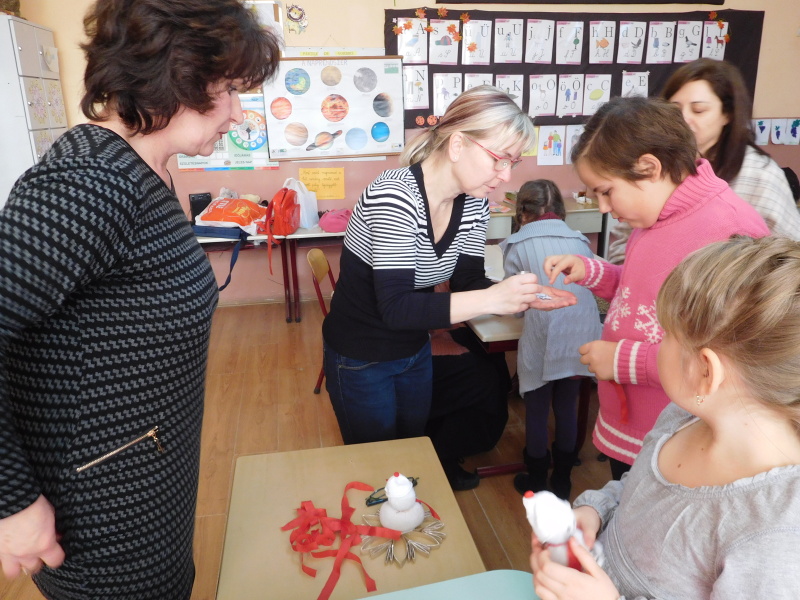 